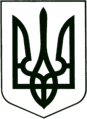 УКРАЇНА
МОГИЛІВ-ПОДІЛЬСЬКА МІСЬКА РАДА
ВІННИЦЬКОЇ ОБЛАСТІВИКОНАВЧИЙ КОМІТЕТ                                                           РІШЕННЯ №140Від 30 травня 2024 року                                              м. Могилів-ПодільськийПро роботу закладів дошкільної освіти в червні-серпні 2024 рокуКеруючись ст.ст. 32, 52 Закону України «Про місцеве самоврядування в Україні», Законом України «Про дошкільну освіту», Положенням про заклад дошкільної освіти, затвердженим постановою Кабінету Міністрів України від 12.03.2003 №305, наказом Міністерства охорони здоров’я України від 24.03.2016 №234 «Про затвердження Санітарного регламенту для дошкільних навчальних закладів», з метою забезпечення безперервного освітньо-виховного процесу у закладах дошкільної освіти у літній період, - виконавчий комітет міської ради ВИРІШИВ:1. Забезпечити функціонування упродовж червня-серпня 2024 року чергових закладів дошкільної освіти: - з 03 червня по 28 червня 2024 року - Могилів-Подільський заклад дошкільної освіти №1 Могилів-Подільської міської ради Вінницької області (вул. Покровська, 18);- з 01 липня по 31 липня 2024 року - Могилів-Подільський заклад дошкільної освіти №3 Могилів-Подільської міської ради Вінницької області (проспект Незалежності, 291);- з 01 серпня по 30 серпня 2024 року - Могилів-Подільський заклад дошкільної освіти №2 Могилів-Подільської міської ради Вінницької області (вул. Стависька, 67).	2. Дозволити об’єднання дітей з усіх закладів дошкільної освіти Могилів-Подільської міської територіальної громади в групи чергового закладу дошкільної освіти.	3. Начальнику управління освіти Могилів-Подільської міської ради Чорному М.М.:3.1. Довести дане рішення до виконавців і взяти на контроль його виконання.3.2. Підготувати наказ про організацію роботи закладів дошкільної освіти у літній період.4. Контроль за виконанням даного рішення покласти на заступника міського голови з питань діяльності виконавчих органів Слободянюка М.В.        Міський голова                                                      Геннадій ГЛУХМАНЮК